Precvičovanie sčítania a odčítania v obore do 100bez prechodu cez desiatku.1. Doplň chýbajúce čísla v číselnom rade.Vláčiky si vyfarbi v tomto poradí:červený, modrý, zelený, žltý, hnedý.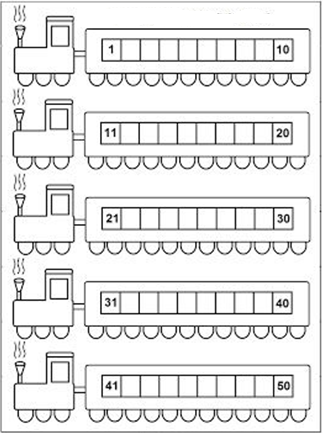 2. Porovnaj, ktorý vláčik viezol viac ľudí.34      43	26     2867     76	83     8492     82	75     6574     74	47     743. Vypočítaj.12+24=___	35-21=___25+32=___	69-43=___56+22=___	78-56=___37+20=___	98-60=___41+58=___	76-56=___64+24=___	99-90=___70+30=___	100-60=___40+60=___	100-80=___50+50=___	100-40=___27+8=___	43-9=___15+7=___	25-6=___18+8=___	33-4=___4. Slovná úloha   Zelený vláčik viezol 30 ľudí.   Na prvej zastávke vystúpilo 8 ľudí.   Koľko ľudí cestovalo ďalej?......................................................................Ďalej  cestovalo ____ ľudí